Appens: 00.00 7 March 2022Closes: 23:59 29 April 2022ContactLanguage Strategies TeamDepartment for Communities Tel: (028) 9082 3118LanguageStrategiesTeam@communities-ni.gov.ukCaa fer Views oan the Ulster Scots Expert Adwisory Penels' RecommendationsOwreviewA Caa fer Views hes bein' launched 'langside the cummin oot o' the Expert Adwisory Penel Recommendations Reports.  The wittens gaithered wul help wi' informin' the forderin o' twa new maide draft plens led bae the Depairtment fer Commonities.  (i) an Ulster-Scots Leid, Heirskeip an' Culture Plen; an'
(ii)  an Airish Leid PlenThaire bes a commitment unner the New Decade New Approach 'Greement tae tak' oan the principals an' prattick o' citizen an' commonity engagement, co-design an' co-production durin' the forderin an' deliverin' o' baith plens.  The mair, Pairt 28D o' the Norlin Airlan Ect (19&98)commits tae the forderin o' baith plens an' wul mak' betther an' bield the forderin o' the Airish leid an' mak' betther an' forder the Ulster-Scots leid, heirskeip an' culture.Meenester Hargey stairted twa Expert Adwisory Penels tae bring thegither a wide range o' academic an' commonity experience fer the purpone o' maakin recommendations at the plens shud leuk tae address.  thae recommendations hae bein' set oot es the twa reports at hae bein' brocht oot 'langside this speirin.Fer wie ir we daein this speirin?We ir intherested in hearin' the public's views aboot the Recommendations Reports maide bae the Expert Adwisory Penels.  Thae wittens wul bae a sarious help an' wul bae uised tae help wi' forderin the Airish Leid Plen an' the Ulster-Scots Leid, Heirskeip an' Culture Plen.Each survey bes appen tae fowk aiged 16 an' abeen an' ivryboadie bes welcum tae dae yin ir baith.  Fer thaim aiged unner 16 we ir axin oor pairtner organisations tae houl airted focus curn collouges.Monie thanks fer yer intherest an' fer taakin pairt in this speirin.Quhat daes mae taakin pairt involve?Thaire irnae onie richt ir wrang repones. Please gie es honest a notion es ye feel fit tae.Aa repones  wul bae fully anonymous an' nae boadie wul ken at ye tuk pairt.  We dinnae ax fer yer naime aa onie point (forebye yer epoast address gif yer wantin' a coapie o' yer repone).  Hooiniver we we wul ax aboot sim o' yer characteristics (fer example aige, gender, sexual airtin, ethnicity, etc) es thon bes a help tae iz in unnerstannin the views o' fowk fae a wheen o' differ demographic beckgruns.  Hooiniver thae speirins ir voluntary an' thaire's nae pressure oan onieboadie tae ansuer thaim.Fer wie dae mae views matther?Yer views oan the Expert Adwisory Penels' Recommendations Reports wul help iz tae forder draft plens fer the purpones o' maakin betther an' bieldin the forderin o' an' Airish Leid Plen an' maakin betther an' forderin an Ulster-Scots Leid, Heirskeip an' Culture Plen.A public speirin wul bae hel' oan the draft plens laiter oan quhan they ir finished.Hits adwisable tae read the Caa fer Views paiper afore completin' the speirin.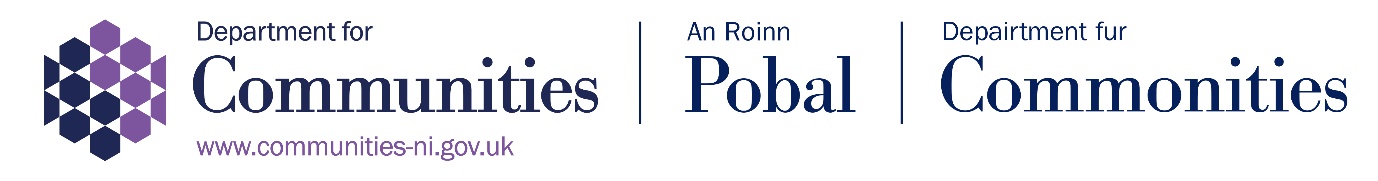 2022 Caa fer Views oan the Expert Adwisory Penels' Recommendations Reports fer the Ulster-Scots Leid, Heirskeip & Culture PlenSection 1 – Policy Analysis an’ Framewaark Q1 – Quhat bes yer view o’ this section?Section 2 – Statement o’ Veesions – ootlined a 20 yeir veesion fer cairryin oot hit's recommendations.Q2 – Quhat bes yer view o’ this veesion’s tim’frame an milestanes?Section 3 – Ections – ootlines recommendations wi’in a 10 airts o’ ection.Q 3.1 - Quhat bes yer view o’ the ' Pooers an’ Resources’ ection airt an’ hits recommendations?Section 3 – Ections – ootlines recommendations wi’in a 10 airts o’ ection.Q 3.2 - Quhat bes yer view o’ the ‘Education’ ection airt an’ hits recommendations?Section 3 – Ections – ootlines recommendations wi’in a 10 airts o’ ection.Q 3.3 - Quhat bes yer view o’ the ‘Academic Research an’ Forderin’ ection airt an’ hits recommendations?Section 3 – Ections – ootlines recommendations wi’in a 10 airts o’ ection.Q 3.4 - Quhat bes yer view o’ the ‘Leid’ ection airt an’ hits recommendations?Section 3 – Ections – ootlines recommendations wi’in a 10 airts o’ ection.Q 3.5 - Quhat bes yer view o’ the ‘Institutional Stairt Ap’ ection airt an’ hits recommendations?Section 3 – Ections – ootlines recommendations wi’in a 10 airts o’ ection.Q 3.6 - Quhat bes yer view o’ the ‘Commonity an’ Cultural Lif’ ection airt an’ hits recommendations?Section 3 – Ections – ootlines recommendations wi’in a 10 airts o’ ection.Q 3.7 - Quhat bes yer view o’ the ‘Media’ ection airt an’ hits recommendations?Section 3 – Ections – ootlines recommendations wi’in a 10 airts o’ ection.Q 3.8 - Quhat bes yer view o’ the ‘Oor Human Richts’ ection airt an’ hits recommendations?Section 3 – Ections – ootlines recommendations wi’in a 10 airts o’ ection.Q 3.9 - Quhat bes yer view o’ the ‘Connectedness’ ection airt an’ hits recommendations?Section 3 – Ections – ootlines recommendations wi’in a 10 airts o’ ection.Q 3.10 – Quhat bes yer view o’ the ‘Economic Forderin’ ection airt an’ hits recommendations?Section 4 – Implementin’ an’ Monitorin’ – proposes settin' ap thrie curns tae owresee the implementin' o' hit's recommendations.  Q 4 - Quhat bes yer view o’ the framewaark outlined in this section?Q 5 – Hae ye onie mair comments ye'd laike tae add aboot the Recommendations Report?Monie thanks fer yer intherest an' fer taakin pairt in this speirin.Your response should be sent by email to  CallforViews@communities-ni.gov.uk or by post to the address below by 11.59pm 29 April 2022.   [Please note that if you opt to email your response this information will be transferred across the internet which could result in your personal information being compromised].Call for ViewsLanguage Strategies TeamDepartment for Communities1-7 Bedford StreetBELFASTBT2 7EGA range of alternative formats are available upon request from this Department.  Please telephone 028 9082 3118 or write to the address above.